International Situations Project TranslationRisk-Taking Behavior Item – 1 itemScoring: having German origins, this question on general risk-taking propensity has been used in nine waves of a large longitudinal multi-cohort survey called the German Socio-Economic Panel. It is rated on a Likert scale ranging from 0-10.Translation provided by:Marco Perugini, University of Milan-Bicocca, MilanGiulio Costantini, University of Milan-Bicocca, MilanAugusto Gnisci, University of Campania “Luigi Vanvitelli”, Caserta NaplesIda Sergi, University of Campania “Luigi Vanvitelli”, Caserta NaplesPaolo Senese, University of Campania “Luigi Vanvitelli”, Caserta NaplesReference for Risk Taking BehaviorMata, R., Josef, A. K., & Hertwig, R. (2016). Propensity for risk taking across the life span and around the globe. Psychological Science, 27, 231-243.The International Situations Project is supported by the National Science Foundation under Grant No. BCS-1528131. Any opinions, findings, and conclusions or recommendations expressed in this material are those of the individual researchers and do not necessarily reflect the views of the National Science Foundation.International Situations ProjectUniversity of California, RiversideDavid Funder, Principal InvestigatorResearchers:  Gwendolyn Gardiner, Erica Baranski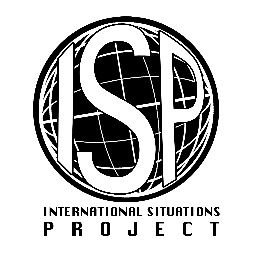 Original English                                                     Translation (Italian)                                                     Translation (Italian)How do you see yourself: Are you generally a person who is fully prepared to take risks or do you try to avoid taking risks? How do you see yourself: Are you generally a person who is fully prepared to take risks or do you try to avoid taking risks? Come ti vedi: in generale sei una persona che è totalmente preparata ad assumersi dei rischi, oppure cerchi di evitare i rischi?Unwilling to take risks  Unwilling to take risks  Non mi piace assumermi dei rischiFully prepared to take risksFully prepared to take risksSono totalmente preparato/a ad assumermi dei rischi